231115 SKIS digitalt Minnesanteckningarden 15 november 202313:26Välkommen och inledningSusanne hälsar välkommen och presentationsrunda då vi är 2 nya i nätverket.Närvarande: Fredrik Lindström, Johanna Ljungqvist, Katarina Tenggren Natt och Dag, Pelle Nilsson, Anders Warnby, Emma Bohman, Therese Rydell, Emelie Ahlén Karlsjö, Silva Carlstein, Anneli Alm, Elin Liljebäck Nilsson, Elisabeth Oldin, Carina Ålebring Jonsson, Susanne Sandgren, Sofia AdolfssonDialog och erfarenhetsutbyte – Diskussion i mindre konstellationer, indelning 4 och 4, 20 minuterUtmaningar i mitt uppdrag just nuÅterkoppling från gruppdiskussionerLikvärdighet. Att få eleverna över till gymnasiet för de kommuner som inte har egen gymnasieskola kostar mycket pengar, hur påverkar detta budget för grundskolan?Hur gör man med de elever som går på IM men som inte kommer in på den gymnasieskolaEkonomi och organisationSystem för kränkningar, för- och nackdelar med systemet.Att gå in i samarbete med Helene JenvénVara går in i projekt med Högskolan VästOlika ULF-projekt är igång med fokus på matematikRektorer börjar efterfråga mer underlagHur gör man informationen tillgängligSystembyte, ger nya möjligheter och kan vara svårtLåga resultatBehovet av att kunna mäta och följa resultat/progression över tidBli bättre på analysVikten av att data stämmer som rapporterasNytt lagförslag om skarpare skrivning om analys i skollagenNätverkets uppdrag och arbetssätt 2024 – 2026, presentation samt dialog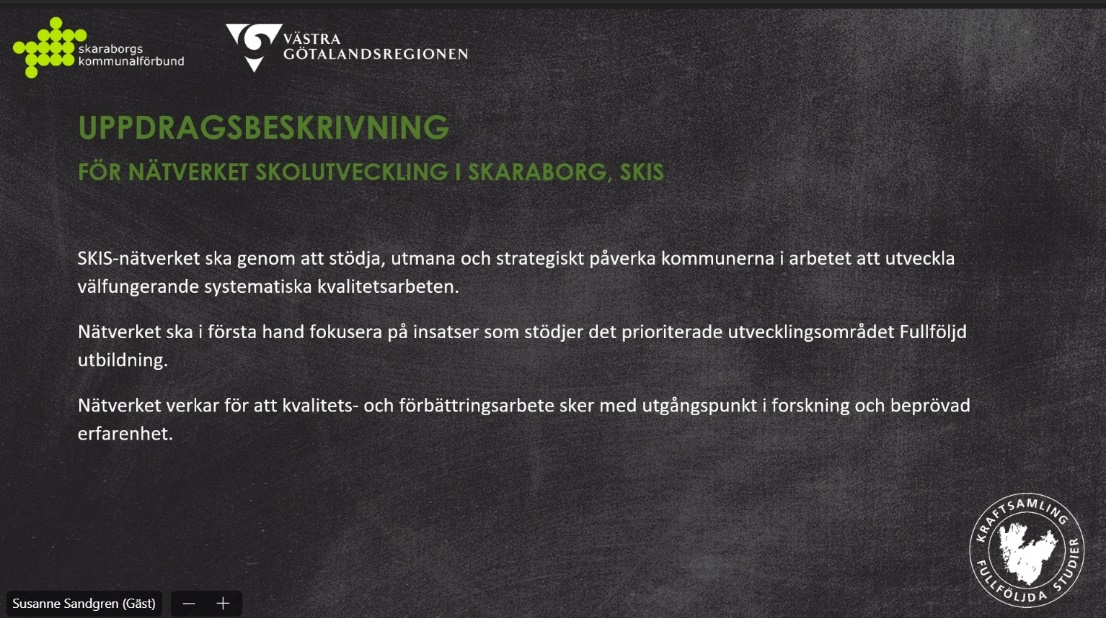 Tydligt omtag för alla nätverks uppdrag.Punkt 2 ger en koppling till strategin, som består av två delar, kompetens försörjning och Fullföljda studier,  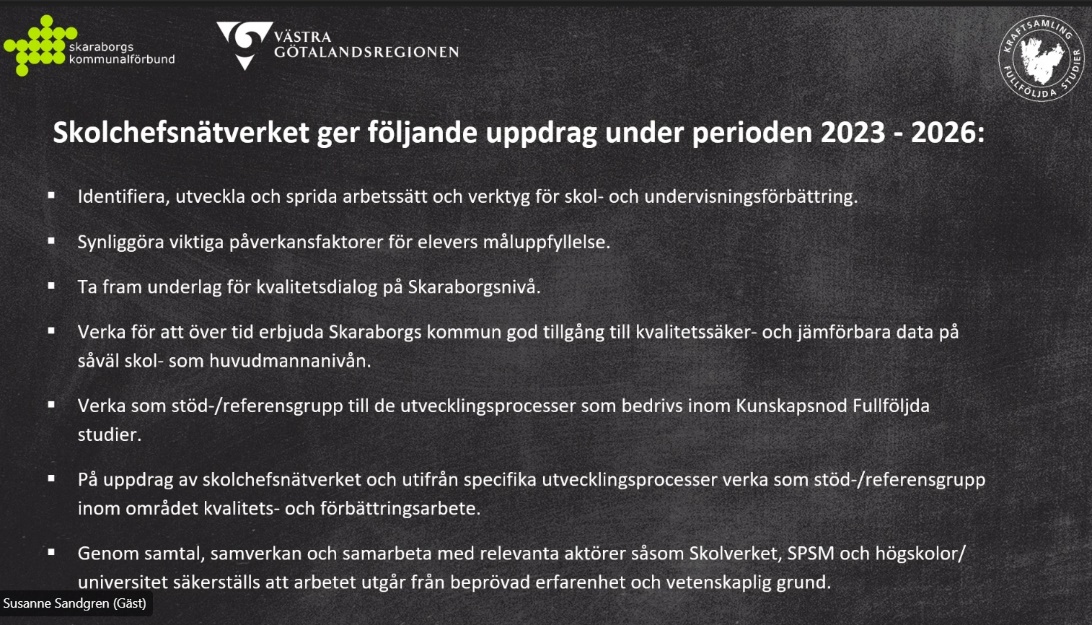 Dessa punkter ersätts och bakas samman till följande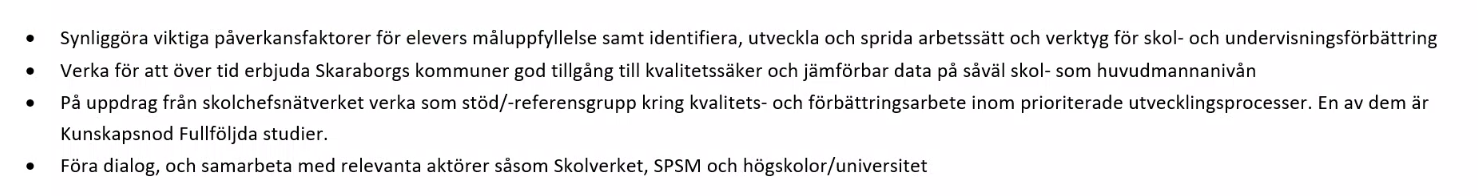 Förslaget ska beslutas av skolchefsgruppen.SKIS-nätverket är betydelsefullt för andra nätverk och berörs av flera nätverk. 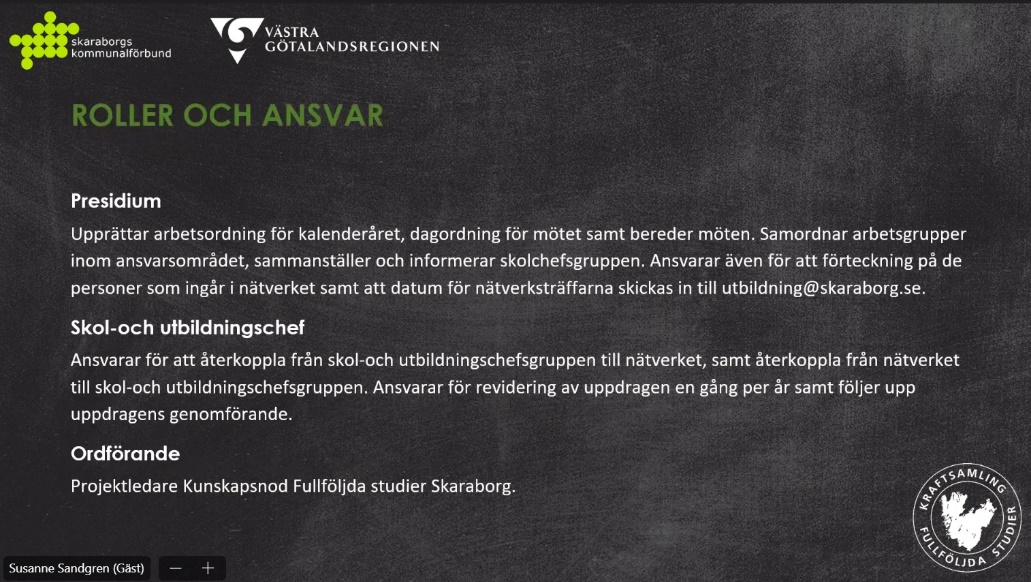 Strukturen för nätverket. Alla nätverk har skolchefer kopplade mot nätverken och skolcheferna ska prioritera att vara med. Kommunikationen mellan nätverken och skolcheferna ska underlättas utifrån detta. Ordförande är koppling mellan kommunalförbundet till nätverket.2024-2026. Presidiet har tagit fram en bild som vi ska arbeta vidare med nästa träff 8 dec-23.Vi står på olika trappsteg i hur länge vi varit del i nätverket, hur kommunen är representerad osv. Målbild för 2026, vart vill vi stå då?Hur vill vi arbeta i nätverket, pratat mycket om dela-kultur och kollegialt lärande. Även träffarna ska utgå från detta förhållningssätt. Oavsett om man är ny i nätverket ska man känna sig som en del i nätverket vilket gör att nätverket ska vara inkluderande. Efter träffen ska man känna att man får med sig något hem till sin egen kommun, samtidigt som att vi ska ha Skaraborgshatten på.Två träffar/termin är beslutat. Under 2023 har vi haft fler träffar inbokade digitalt mellan träffarna. Två träffar per termin kan göra att uppdraget blir för stort i relation till tiden.  Finnas möjlighet till arbetsgrupper vid sidan av nätverket som träffas. 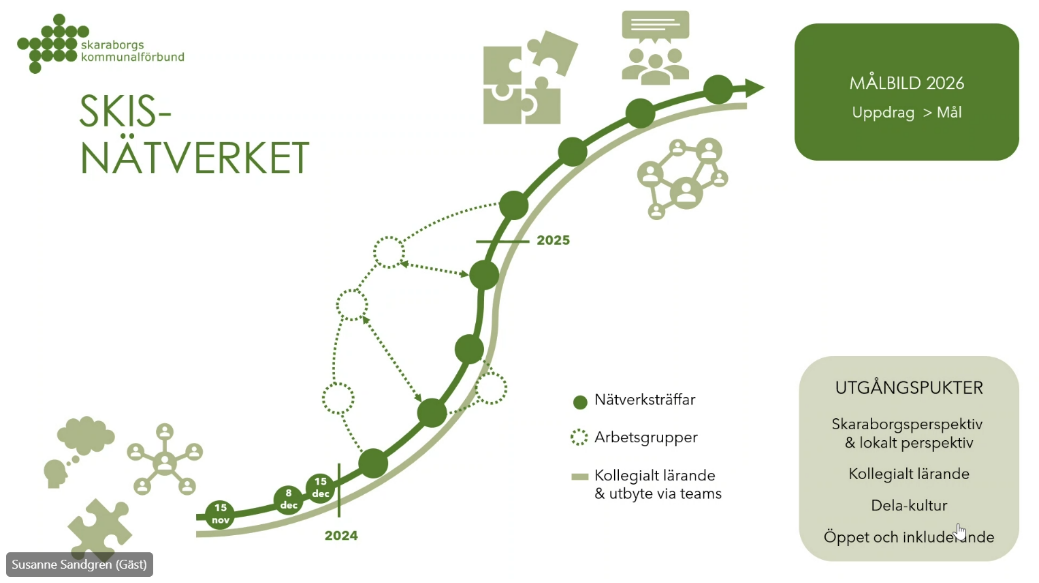 Mellankollegiala-möten är viktiga för nätverket. Här kan Teamsytan nyttjas bättre. Genom att använda oss av nätverksträffar, arbetsgrupper och mellankollegiala-möten kan nätverket ta sig långt till 2026. Det är viktigt att nätverket ska kännas nyttigt och givande. Fortsätta arbeta med bilden,Vad gör vi på nätverksträffarVad gör vi på arbetsgruppsträffarVad finns för andra träffarAktuellt just nu – Kommunalförbundet/ Kunskapsnoden respektive kommunerna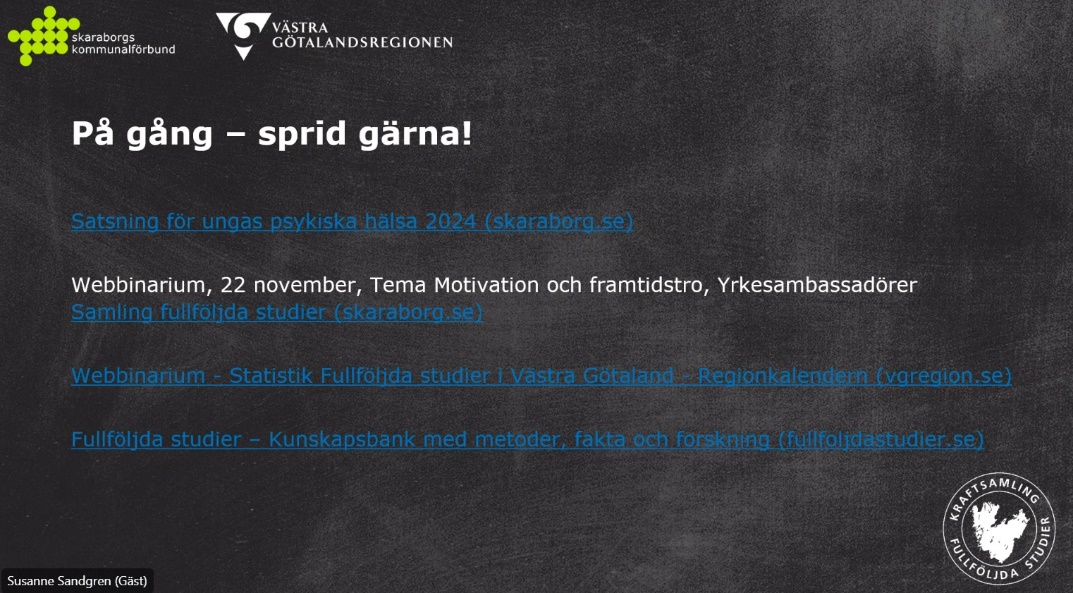 Erbjudande till 16 skolor. Unga får kunskap och redskap för att påverka sin psykiska hälsa. Intresseanmälan ska vara inne på fredag. Webbinarie 3, Fyrbodal berättar om sitt arbete med yrkesambassadörer. Elever och barn har träffat personer från olika yrken digitalt i klassrummet.Webbinarie 7/12, statistikverktyg från SKR samt Elevhälsodatabas. Kunskapsbank Fullföljda studier, poddar, reportage och studier. Delregionerna ska ev komplettera med andra arbeten. Tips att bekanta sig med sidan. Nästa träff 8/12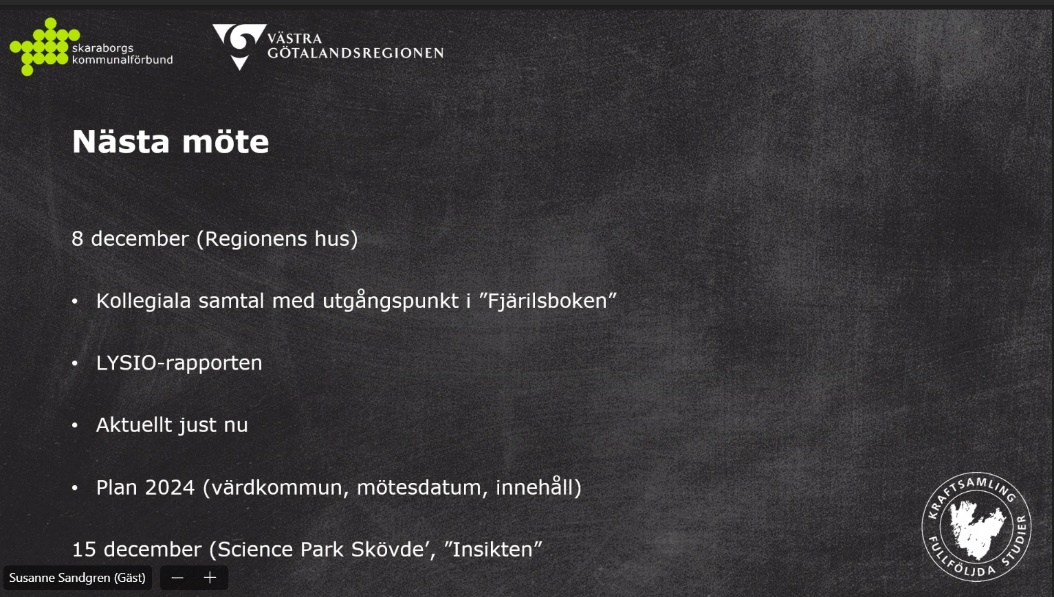 Ska ha kollegiala samtal utifrån boken Kollegialt lärande, kapitel 1 och 2.LYSIO-rapporten är försenad. Är inte levererad ännu men leverans ska ske i närtid.Fråga som lyfts,Behöver vi ha värdkommun?Tidigare hade värdkommunen ett större ansvar gentemot nu. Värdkommunen för anteckningar och skickar ut mötesinbjudningar. Kan presidiet ta över mötesinbjudningar och kan vi välja sekreterare för varje möte? 15 dec eftermiddagstid. Erik föreläser för skolcheferna. SKIS är inbjudna till träffen. Träffen är på Science Park i Skövde.Inbjudan kommer.Utcheckning laget runt